佐久市COOL CHOICE 「打ち水大作戦in佐久2023」申込用紙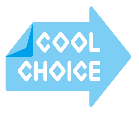 □【用具貸出し】□【報告】【提出先】〒385-8501　佐久市中込3056　佐久市役所　環境政策課あて        メールアドレス：kankyoseisaku@city.saku.nagano.jpフリガナお名前・事業所名住所〒　　　－　佐久市電話番号実施場所用具貸出し希望□有　・　□無有の場合→貸出しを希望する物品の品名、個数を記入してください。ひしゃく（　　　　　個）　バケツ（　　　　個）　のぼり旗（　　　　枚）用具貸出し希望日貸出希望日：　　　　月　　　　　日（　　　曜日）返却希望日：　　　　月　　　　　日（　　　曜日）実施日　　　　月　　　　日（　　　曜日）参加人数（　　　　　　　　　）人感想などをご自由にお書きください。感想などをご自由にお書きください。（写真貼付欄）※電子メールでの応募の場合、画像データはメールに添付してお送りください。（写真貼付欄）※電子メールでの応募の場合、画像データはメールに添付してお送りください。